Уважаемые мамы и папы!Поздравляем Вас с рождением ребенка и приглашаем за назначением государственных пособий гражданам,  имеющим детей.(при рождении третьего ребенка и последующих детей)Документы, необходимые для назначения и выплаты пособий, Вы можете представить в Многофункциональные центры, Управления социальной защиты населения по месту жительства (регистрации) либо направить заявление на получение государственных услуг со своего персонального компьютера, зарегистрировавшись на Едином портале государственных услуг (www.gosuslugi.ru).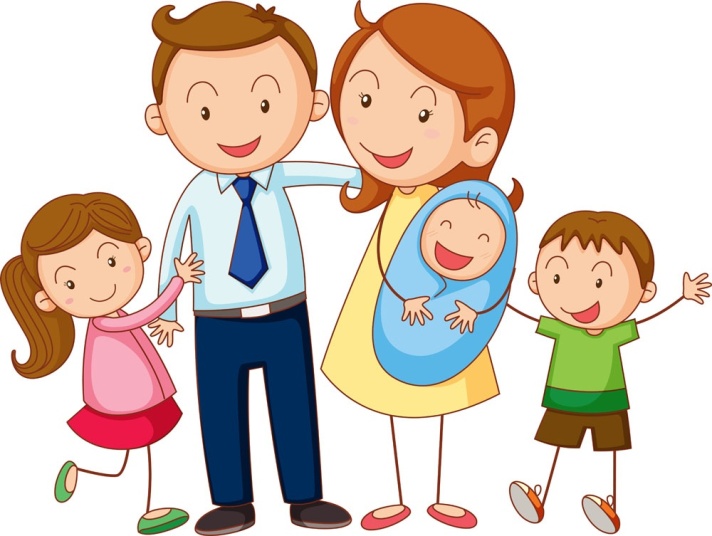 Зарегистрироваться на Едином портале государственных услуг Вам помогут в Управлении социальной защиты населения.1. Ежемесячная денежная выплата по оплате жилого помещения и коммунальных услуг многодетной семье предоставляется в соответствии с Законом Челябинской области от 31.03.2010 г. № 548-ЗО «О статусе и дополнительных мерах социальной поддержки многодетной семьи в Челябинской области».Ежемесячная денежная выплата предоставляется многодетной семье со среднедушевым доходом ниже величины прожиточного минимума на душу населения в Челябинской области, которая пересматривается ежеквартально.Многодетной семьей в Челябинской области признается семья, постоянно проживающая на территории области и имеющая на своем содержании трех и более детей (в том числе усыновленных, взятых под опеку (попечительство), пасынков и падчериц) в возрасте до 18 лет. Ежемесячная денежная выплата назначается с месяца подачи заявления.Размер денежной выплаты составляет 1 301 руб.При наличии в составе многодетной семьи лиц, имеющих право на получение дополнительных мер социальной поддержки по оплате ЖКУ по иным основаниям, указанные меры предоставляются по выбору семьи по одному из оснований.Для назначения ежемесячной денежной выплаты представляются следующие документы:- документ, удостоверяющий личность;- свидетельство о рождении на каждого ребенка;- документ, подтверждающий совместное проживание ребенка с заявителем (может запрашиваться управлением по межведомственному взаимодействию);- документы о доходах каждого члена семьи за последние три месяца перед месяцем обращения либо документы, подтверждающие отсутствие дохода семьи (трудовая книжка, содержащая сведения об увольнении и копия); - документ об установлении опеки (попечительства) над ребёнком (при необходимости);- реквизиты счета кредитной организации.2. Областной материнский семейный капитал установлен Законом Челябинской области от 15.12.2011 г.  № 251-ЗО «О дополнительных мерах социальной поддержки семей, имеющих детей, в Челябинской области».Законом установлено право на областной материнский (семейный) капитал (ОМК) только семей, среднедушевой доход которых не превышает двукратную величину прожиточного минимума для трудоспособного населения в Челябинской области                 (22 166 руб.), при рождении третьего или последующих детей, начиная с 1 января 2012 года.  Доход семьи определяется на дату подачи заявления о реализации ОМК и исчисляется в соответствии с постановлением Губернатора Челябинской области от 02.08.2012 г. № 211 Размер ОМК составляет 100 000 руб.Размер ОМК (оставшейся части суммы средств ОМК) ежегодно пересматривается с учётом темпов роста инфляции и устанавливается законом об областном бюджете на соответствующий финансовый год и на плановый период. Право на получение ОМК имеют граждане Российской Федерации:1) женщины, родившие (усыновившие) третьего ребенка или последующих детей, начиная с 1 января 2012 года, если ранее они не воспользовались правом на получение ОМК;2) мужчины, являющиеся единственными усыновителями третьего ребенка или последующих детей, ранее не воспользовавшиеся правом на получение ОМК, если решение суда об усыновлении ребенка вступило в законную силу начиная с 1 января 2012 года. Отец имеет право на ОМК только в случае, если мать детей умерла, ограничена или лишена родительских прав.Средства ОМК могут использоваться не ранее, чем по истечении трех лет со дня рождения (усыновления) третьего ребенка и последующих детей:1) на получение основного и дополнительного образования детьми (в том числе старших);2) на оплату проживания в общежитии в период обучения;3) на оплату медицинских услуг родителям и детям:- на диагностику, лечение, экспертизу, оказываемые амбулаторно и стационарно;- погашение основного долга и уплата процентов по кредитам или займам на приобретение жилого помещения, включая ипотечные кредиты;- приобретение товаров и услуг, предназначенных для социальной адаптации и интеграции в общество детей-инвалидов.- на оплату стоимости проезда на воздушном, железнодорожном, водном транспорте (при наличии медицинских показаний и сопровождающему лицу); - оплату проживания сопровождающего лица (не более 5 000 руб. в сутки).Заявитель может обратиться с заявлением после достижения третьим или последующим ребенком возраста 6 месяцев, если:1) средства ОМК направляются на погашение имеющейся ипотеки;2) средства ОМК направляются на приобретение товаров для детей-инвалидов.Для распоряжения средствами ОМК заявителем представляются:- документ, удостоверяющий личность, подтверждающий принадлежность к гражданству Российской Федерации заявителя;- свидетельство о рождении детей, а также документ, подтверждающий принадлежность к гражданству Российской Федерации ребенка, в связи с рождением (усыновлением) которого возникло право на ОМК;- справка органов ЗАГС формы № 25 – для одиноких матерей, в случае если в запись акта о рождении ребенка по заявлению матери внесены сведения об отце ребенка;- документы о регистрации заявителя и других членов семьи заявителя по месту жительства на территории Челябинской области, подтверждающие их совместное проживание (может запрашиваться органом соцзащиты населения по межведомственному взаимодействию); - документы, подтверждающие доход каждого члена семьи за последние три месяца, либо документы, подтверждающие отсутствие дохода семьи (трудовая книжка, содержащая сведения об увольнении, при отсутствии трудовой книжки представляется ИНН); - документы, подтверждающие родственные отношения членов семьи заявителя;- решение суда об усыновлении ребенка (о лишении родительских прав, об ограничении в родительских правах) - для заявителей в соответствующих случаях;- справка о неполучении (прекращении выплаты) средств ОМК на территории другого субъекта Российской Федерации (для заявителей, прибывших на постоянное место жительства в Челябинскую область) (может запрашиваться органом соцзащиты населения по межведомственному взаимодействию).Дополнительно представляются при направлении средств ОМК:1) на оплату обучения детей:- договор об образовании, - копия лицензии на право осуществления образовательной деятельности,- копия свидетельства о государственной аккредитации негосударственной образовательной организации,- смета на оказание образовательных услуг предусмотренных договором.2) на оплату проживания в общежитии:- договор найма жилого помещения в общежитии (с указанием суммы и сроков внесения платы);- справка из образовательной организации, подтверждающая факт проживания ребенка (детей) в общежитии.3) на оплату платных медицинских услуг:- договор на оказание платных медицинских услуг,- копия лицензии на осуществление медицинской деятельности,- справка (медицинское заключение), подтверждающая (подтверждающее) необходимость получения медицинской помощи родителем (родителями) и (или) ребенком (детьми);- смета на предоставление платных медицинских услуг, предусмотренных договором.Средства ОМК перечисляются на счета образовательных и медицинских организаций. Законом предусмотрена возможность перечисления средств заявителю в качестве возмещения понесенных расходов. Для этого заявитель представляет документы подтверждающие оплату образовательных или медицинских услуг, в том числе проживание и проезд (чеки, квитанции, билеты и т.д.) и свои реквизиты для перечисления средств ОМК.3. Ежемесячная денежная выплата, назначаемая в случае рождения третьего и (или) последующего ребенка до достижения ребенком возраста трех лет установлена Законом Челябинской области от 30.08.2012 г. № 371-ЗО «О ежемесячной денежной выплате, назначаемой в случае рождения третьего и (или) последующего ребенка до достижения ребенком возраста трех лет».Дополнительная мера социальной поддержки предоставляется многодетным семьям, постоянно проживающим на территории Челябинской области, при рождении третьего и последующего ребенка до достижения ребенком возраста трех лет в случае, если доход каждого члена семьи не превышает величину прожиточного минимума.Ежемесячная выплата назначается с 01.01.2020 г. независимо от предоставления ребенку места в детской дошкольной организации при условии трудоустройства отца ребенка либо при наличии у него статуса  безработного или в случае, ели отец ребенка принадлежит к категориям лиц с отсутствием или ограничением возможности трудоустройства.Назначается и выплачивается ежемесячная выплата со дня рождения ребенка, если заявление подано не позднее трех месяцев со дня рождения ребенка по день достижения ребенком возраста трех лет. В остальных случаях - со дня подачи заявления.Право на ежемесячную денежную выплату возникает при отказе от пособия на ребенка, у опекуна при условии неполучения им денежных средств на содержание детей, находящихся под опекой.Размер ежемесячной денежной выплаты в 2020 г. составляет 10 661 руб.Для назначения выплаты представляются следующие документы:- документ, удостоверяющий личность;- свидетельство о рождении каждого ребенка;- документы о регистрации заявителя и других членов семьи по месту жительства (могут запрашиваться органом соцзащиты населения по межведомственному взаимодействию);  - документы, подтверждающие доход каждого члена семьи за последние три месяца перед обращением либо документы, подтверждающие отсутствие дохода семьи;- реквизиты счета кредитной организации.ВНИМАНИЕ!С более подробной информацией о порядке и условиях назначения государственных пособий гражданам, имеющим детей, и дополнительных мерах, предоставляемых многодетным семьям, Вы можете ознакомиться на сайте Министерства социальных отношений Челябинской области (www.minsoc74.ru), на Портале государственных услуг Правительства Челябинской области (www.gosuslugi.ru) и в Управлениях социальной защиты населения по месту жительства (регистрации).